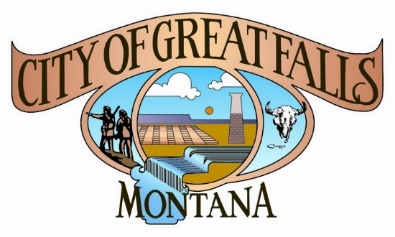 Public Participation Guide for City Commission MeetingsCity Commission meetings are held the first and third Tuesday of each month.  Work Sessions begin at 5:30 in the Gibson Room, and Commission meetings begin at 7:00 p.m. in the Commission Chambers, 2 Park Drive South, Great Falls, MT. WATCH MEETINGSLive Streaming through City’s Website: https://greatfallsmt.net/livestreamCity190: Spectrum TV Channel 190 live and re-aired (See City-190 government access channel calendar:  https://greatfallsmt.net/sites/default/files/fileattachments/city_clerk/page/40011/city_190_calendar_020119.pdf.Watch recordings of past meetings through City’s Website: https://greatfallsmt.net/meetings(Video recordings are generally uploaded to the website the day following a meeting)	 Provide public comments in writingMail to City Clerk, PO Box 5021, Great Falls MT 59403Email to: commission@greatfallsmt.netPlease include the agenda item or agenda item number in the subject line, and include the name of the commenter and either an address or whether the commenter is a city resident.  Please ensure that comments arrive before 12:00 PM on the day of the meeting.  Due to tracking and dissemination requirements, written communication must be received by that time in order to be shared with the City Commission and appropriate City staff for consideration during the agenda item and before final vote on the matter; and, will be so noted in the official record of the meeting.Participate by phoneCall in during specific public comment periods at 406-761-4786.  Please note that the call in option may not be the most ideal option as there is a time delay between what is being aired/streamed and the live meeting, and there may be significant waiting times depending on how many calls are in the queue.  Public would need to watch the meeting through the viewing methods listed above and call in when prompted by the Mayor. Calls will be taken in the order in which they are received.  Callers will be restricted to customary time limits. e.g. if there are five callers in the queue, a person may be on hold for approximately 25 minutes.  